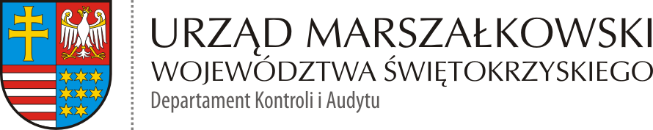 KA-III.1721.3.2021PLAN AUDYTU NA ROK 2022(Zmiana nr 1 do Planu Audytu na rok 2022) KA-III.1721.3.2021PLAN AUDYTU NA ROK 2022Jednostki sektora finansów publicznych objęte audytem wewnętrznym Wyniki analizy ryzyka zidentyfikowanych obszarów działalności Informacja na temat budżetu czasu komórki audytu wewnętrznegoPlan audytu na 2022 rok będzie realizowany przez 2 audytorów wewnętrznych oraz 
1 pracownika wspomagającego. Planowany budżet czasu komórki audytu wewnętrznego przedstawia się następująco:Planowane zadania zapewniające Planowane czynności doradczeW 2022 roku czynności doradcze służące wspieraniu Marszałka Województwa Świętokrzyskiego w realizacji celów i zadań będą przeprowadzane przez audytora wewnętrznego na wniosek Marszałka lub w miarę potrzeb z inicjatywy audytora. 
Na realizację czynności doradczych zaplanowano 31 osobodni.Planowane monitorowanie wykonywania zaleceń oraz planowane czynności sprawdzająceW 2022 roku audyt wewnętrzny będzie monitorował wykonanie zaleceń wydanych w trakcie przeprowadzania zadań audytowych w 2021 roku. Planuje się przeprowadzenie czynności sprawdzających w stosunku do wszystkich zrealizowanych zaleceń. Planowany czas na monitorowanie realizacji zaleceń oraz czynności sprawdzające to 50 osobodni.Kontynuowanie zadań audytowych z roku poprzedniegoW 2021 roku zakończono wszystkie zaplanowane zadania audytowe, w związku z powyższym nie zarezerwowano budżetu czasu komórki audytu wewnętrznego na kontynuowanie zadań audytowych z roku poprzedniego.Podpisy	Dyrektor Departamentu Kontroli i Audytu  24.10.2022 r.	Piotr Czerwiński	(data)	(podpis i pieczęć kierownika komórki audytu wewnętrznego)	Marszałek Województwa Świętokrzyskiego   24.10.2022 r.	Andrzej Bętkowski	(data)	(podpis i pieczęć kierownika jednostki)Lp.Nazwa jednostki12Urząd Marszałkowski Województwa ŚwiętokrzyskiegoŚwiętokrzyskie Centrum Rehabilitacji w Czarnieckiej GórzeŚwiętokrzyskie Centrum Psychiatrii w MorawicyŚwiętokrzyskie Centrum Onkologii w KielcachŚwiętokrzyskie Centrum Ratownictwa Medycznego i Transportu Sanitarnego w KielcachWojewódzki Szpital Specjalistyczny im. Św. Rafała w Czerwonej GórzeWojewódzki Szpital Zespolony w KielcachWojewódzki Ośrodek Medycyny Pracy w KielcachRegionalne Centrum Naukowo – Technologiczne w Podzamczu ChęcińskimFilharmonia Świętokrzyska im. Oskara Kolberga w KielcachTeatr im. Stefana Żeromskiego w KielcachMuzeum Narodowe w KielcachMuzeum Zamkowe w SandomierzuMuzeum Wsi Kieleckiej w KielcachWojewódzki Dom Kultury im. Józefa Piłsudskiego w KielcachWojewódzka Biblioteka Publiczna im. Witolda Gombrowicza w KielcachEuropejskie Centrum Bajki im. Koziołka Matołka w PacanowieCentrum Kształcenia Zawodowego i Ustawicznego w MorawicyCentrum Kształcenia Zawodowego i Ustawicznego w Skarżysku KamiennejŚwiętokrzyskie Centrum Doskonalenia Nauczycieli w KielcachZespół Szkół Specjalnych przy Świętokrzyskim Centrum Rehabilitacji w Czarnieckiej GórzePedagogiczna Biblioteka Wojewódzka w KielcachWojewódzki Urząd Pracy w KielcachWojewódzki Ośrodek Ruchu Drogowego w KielcachŚwiętokrzyski Zarząd Dróg Wojewódzkich w KielcachŚwiętokrzyskie Biuro Rozwoju Regionalnego w KielcachŚwiętokrzyskie Biuro Geodezji w KielcachZespół Świętokrzyskich i Nadnidziańskich Parków Krajobrazowych w KielcachLp.Nazwa obszaruWynik analizy ryzyka1231Departament Inwestycji i Rozwoju87,502Regionalne Centrum Naukowo - Technologiczne w Podzamczu86,723Wojewódzki Szpital Specjalistyczny im. Św. Rafała w Czerwonej Górze84,384Departament Budżetu i Finansów83,595Świętokrzyskie Centrum Onkologii w Kielcach83,596Wojewódzki Ośrodek Medycyny Pracy w Kielcach81,257Departament Infrastruktury, Transportu i Komunikacji79,698Świętokrzyskie Centrum Psychiatrii w Morawicy79,699Świętokrzyskie Centrum Rehabilitacji w Czarnieckiej Górze77,3410Muzeum Zamkowe w Sandomierzu77,3411Świętokrzyskie Centrum Ratownictwa Medycznego i Transportu Sanitarnego76,5612Świętokrzyskie Centrum Doskonalenia Nauczycieli w Kielcach75,0013Departament Ochrony Zdrowia74,2214Departament Środowiska i Gospodarki Odpadami72,6615Departament Wdrażania Europejskiego Funduszu Społecznego72,6616Biuro Radców Prawnych72,6617Muzeum Narodowe w Kielcach70,3118Wojewódzki Urząd Pracy w Kielcach70,3119Departament IT68,7520Biuro Spraw Obronnych, Bezpieczeństwa i ochrony Informacji Niejawnych68,7521Departament Kontroli i Certyfikacji68,7522Departament Kontroli i Audytu67,1923Kancelaria Sejmiku65,6324Regionalny Ośrodek Polityki Społecznej63,2825Departament Rolnictwa i Rozwoju Obszarów Wiejskich63,2826Departament Organizacyjny i Kadr63,2827Wojewódzki Szpital Zespolony w Kielcach63,2828Świętokrzyskie Biuro Geodezji w Kielcach61,7229Pedagogiczna Biblioteka Wojewódzka w Kielcach61,7230Departament Nieruchomości, Geodezji i Planowania Przestrzennego59,3831Gabinet Marszałka59,3832Wojewódzka Biblioteka Publiczna im. Witolda Gombrowicza w Kielcach59,3833Zespół Szkół Specjalnych przy Świętokrzyskim Centrum Rehabilitacji 
w Czarnieckiej Górze59,3834Wojewódzki Dom Kultury im. J.  Piłsudskiego w Kielcach58,5935Świętokrzyski Zarząd Dróg Wojewódzkich w Kielcach58,5936Departament Edukacji, Sportu, Turystyki i Spraw Zagranicznych57,0337Muzeum Wsi Kieleckiej w Kielcach51,5638Europejskie Centrum Bajki im. Koziołka Matołka w Pacanowie49,2239Filharmonia Świętokrzyska im. Oskara Kolberga w Kielcach48,4440Teatr im. Stefana Żeromskiego w Kielcach48,4441Wojewódzki Ośrodek Ruchu Drogowego w Kielcach46,8842Świętokrzyskie Biuro Rozwoju Regionalnego w Kielcach45,3143Departament Kultury i Dziedzictwa Narodowego 42,1944Centrum Kształcenia Zawodowego i Ustawicznego w Skarżysku – Kamiennej40,6345Centrum Kształcenia Zawodowego i Ustawicznego w Morawicy40,6346Zespół Świętokrzyskich i Nadnidziańskich Parków Krajobrazowych w Kielcach38,28Lp.Planowane czynnościLiczba osobodni 
(audytor i pracownicy wspomagający)1.Realizacja zadań zapewniających4482.Realizacja czynności doradczych313.Monitorowanie realizacji zaleceń oraz realizacja czynności sprawdzających504.Kontynuowanie zadań audytowych z roku poprzedniego05.Czynności organizacyjne (szkolenia, sprawozdawczość, planowanie)396.Nieobecności (urlopy, urlopy szkoleniowe, opieka, itp.)887.Inne zadania (oddelegowanie do innych Zespołów)66RazemRazem722Lp.Obszar zadania zapewniającegoPlanowany czas przeprowadzenia zadania w osobodniachPrzewidywany termin realizacji zadania zapewniającego 1.Ocena działalności Świętokrzyskiego Centrum Doskonalenia Nauczycieli w Kielcach93I kwartał 2022 r.2.Ocena działalności Regionalnego Centrum Naukowo – Technologicznego w Podzamczu Chęcińskim120I-II kwartał 2022 r.3.Ocena działalności Świętokrzyskiego Centrum Psychiatrii w Morawicy82II-III kwartał 2022 r.4.Ocena działalności Muzeum Narodowego 
w Kielcach112III kwartał 2022 r.5.Ocena działalności Muzeum Zamkowego
w Sandomierzu41IV kwartał 2022 r.Lp.Obszar czynności doradczychPlanowany czas przeprowadzenia czynności
 w osobodniachPrzewidywany termin realizacji czynności doradczych 1.Czynności doradcze w ŚCDN w Kielcach 
w zakresie określenia możliwości optymalizacji kosztów działalności Ośrodka w Wólce Milanowskiej31IV kwartał 2022 r.